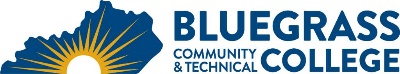 Program Coordinator: Mike Binzer	E-mail: mike.binzer@kctcs.edu		Phone: 859.246.6518Program Website: https://bluegrass.kctcs.edu/education-training/program-finder/industrial-maintenance.aspx Student Name:		Student ID: Students need to be at KCTCS placement levels for all coursesFall Start Note:  25% of Total Program Credit Hours must be earned at Bluegrass Community and Technical College.Advisor Name:	Advisor Signature: _________________________________________Student Name:	Student Signature: ________________________________________First SemesterCreditsTermGradePrereqs/NotesBRX 120 Blueprint Reading3SpringIMT 100/101 Welding5SpringIMT 150/151 Maintaining Industrial Equipment5SpringTotal Semester Credit Hours13Second SemesterCreditsTermGradePrereqs/NotesCMM 114 Fundamentals of Machine Tools7FallCMM 114 is Fall OnlyTotal Semester Credit Hours7Total Credential Hours20